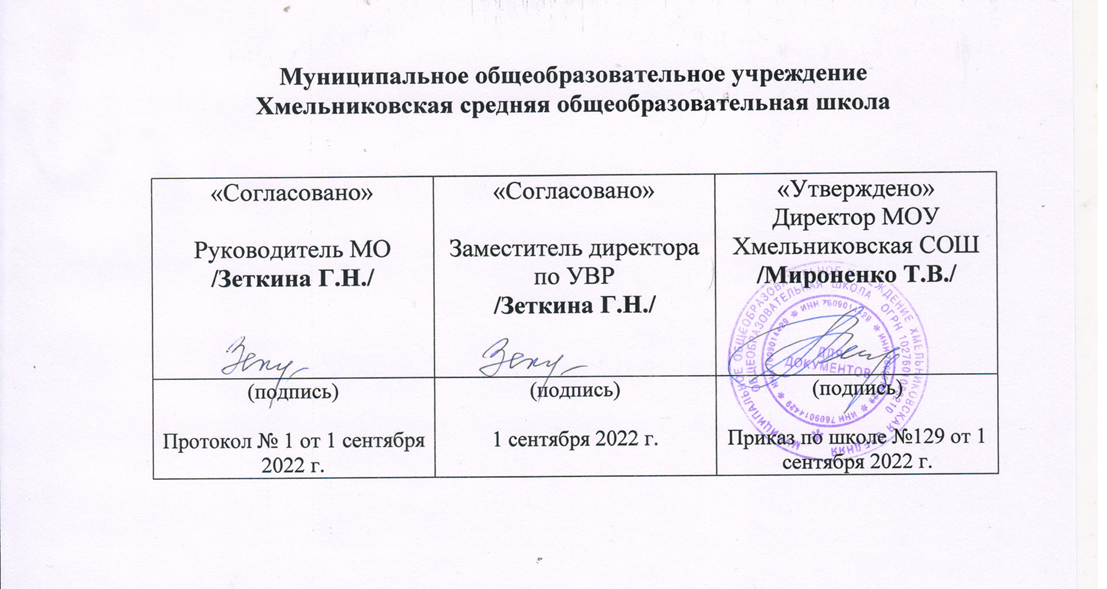 РАБОЧАЯ ПРОГРАММА по учебному предмету «Обществознание»для 9 класса основного общего образованияСоставила: Муканина А.Н.2022 г.Пояснительная запискаРабочая программа учебного предмета «Обществознание» для 9 класса составлена на основе:- Федеральный закон «Об образовании в Российской Федерации от 29 декабря 2012 г. №273 — ФЗ. Федеральный закон от 29.12.2012 №273 — ФЗ (с изм. и доп. вступ. в силу в 2021 году)- Конституция Российской Федерации (принята всенародным голосованием 12 декабря 1993 года).- Указ Президента РФ от 7 мая 2018 года № 204 «О национальныхцелях и стратегических задачах развития Российской Федерации на период до 2024 года».- Федеральный государственный образовательный стандарт основного общего образования, утвержденный приказом Минобрнауки России от 17.12.2010 N 1897 (в ред. Приказа Минобрнауки РФ от 29.12.2014 №1644)- Концепция преподавания учебного предмета «Обществознание» в образовательных организациях Российской Федерации, реализующие основные общеобразовательные программы, утвержденная на коллегии Министерства просвещения Российской Федерации 24 декабря 2018 года.- Стратегия развития воспитания в Российской Федерации на период до 2025 года, утвержденная распоряжением Правительства Российской Федерации от 29 мая 2015 года № 996-р.- Приказ Министерства просвещения РФ от 20 мая 2020 г. № 254 утвержден федеральный перечень учебников. (Приказ №766от 23.12 2020 г с изменениями, зарегистрирован 02.03. 2021 г №62645)- Учебный план МОУ Хмельниковская СОШ на 2022-2023 учебный год- ООП ООО Хмельниковской СОШРабочая программа составлена на основе примерной программы основного общего образования по обществознанию для 6-9 классов, рабочей программы «Обществознание. Предметная линия учебников под ред. Л.Н. Боголюбова 6-9 классы», базисного учебного плана. Она полностью отражает базовый уровень подготовки школьников.Данная рабочая программа ориентирована на УМК «Обществознание. 9 класс» авторов Л.Н.Боголюбов, А. Ю.Лазебникова, А.И. Матвеев и др.Место предмета «Обществознание» в учебном плане        Курс обществознания входит в число дисциплин, включенных в план школы. На изучение курса с 6 – 9 класс отводится 135 ч., то есть по 1 часу в неделю:6 класс – 34 ч. 7 класс – 34 ч.8 класс – 34 ч.9 класс – 33 ч.       Каждая тема курса разбита на 2 урока и предполагает выделение специальных уроков-практикумов, на которых учащиеся выполняют практические задания, развивают свои познавательные, коммуникативные умения, закрепляют на практике усвоенное содержание. Целью освоения учебного предмета «Обществознание» является развитие личности обучающихся, воспитание, усвоение основ научных знаний, развитие способности обучающихся анализировать социально значимую информацию, делать необходимые выводы и давать обоснованные оценки социальным событиям и процессам, выработку умений, обеспечивающих адаптацию к условиям динамично развивающегося современного общества.Изучение обществознания в основной школе направлено на выполнение следующих задач:осознание общероссийской идентичности, воспитание патриотизма, гражданственности, социальной ответственности;развитие личности в ответственный период социального взросления человека (10 -15 лет), ее познавательных интересов, критического мышления в процессе восприятия социальной (в том числе экономической и правовой) информации и определения собственной позиции; нравственной и правовой культуры, экономического образа мышления, способности к самоопределению и самореализации;воспитание общероссийской идентичности, гражданской ответственности, уважения к социальным нормам; приверженности гуманистическим и демократическим ценностям, закреплённым в Конституции Российской Федерации;освоение на уровне функциональной грамотности системы знаний, необходимых для социальной адаптации: об обществе; основных социальных ролях; о позитивно оцениваемых обществом качествах личности, позволяющих успешно взаимодействовать в социальной среде; сферах человеческой деятельности; способах регулирования общественных отношений; механизмах реализации и защиты прав человека и гражданина;формирование опыта применения полученных знаний для решения типичных задач в области социальных отношений; экономической и гражданско-общественной деятельности; межличностных отношений; отношений между людьми различных национальностей и вероисповеданий; самостоятельной познавательной деятельности; правоотношений; семейно-бытовых отношений.Обществознание является одним из основных гуманитарных предметов в системе общего образования, поскольку должно обеспечить формирование мировоззренческой, ценностно-смысловой сферы обучающихся, личностных основ российской гражданской идентичности, социальной ответственности, правового самосознания, поликультурности, толерантности, приверженности ценностям, закрепленным в Конституции РФ, гражданской активной позиции в общественной жизни при решении задач в области социальных отношений.Основой учебного предмета «Обществознание» на уровне основного общего образования являются научные знания об обществе и его основных сферах, о человеке в обществе. Учебный предмет «Обществознание» в основной школе многогранно освещает проблемы человека и общества через призму основ наук: экономика, социология, политология, социальная психология, правоведение, философия, акцентируя внимание на современные реалии жизни, что способствует формированию у обучающихся целостной картины мира и жизни человека в нем.Планируемые (личностные, метапредметные и предметные) результаты освоения учебного предмета:          Личностными результатами выпускников основной школы, формируемыми при изучении содержания курса, являются:1. мотивированность на посильное и созидательное участие в жизни общества;2. заинтересованность не только в личном успехе, но и в благополучии и процветании своей страны;3. ценностные ориентиры, основанные на идеях патриотизма, любви и уважения к Отечеству; необходимости поддержания гражданского мира и согласия; отношении к человеку, его правам и свободам как высшей ценности; стремление к укреплению исторически сложившегося государственного единства; признании равноправия народов, единства разнообразных культур; убежденности в важности для общества семьи и семейных традиций; осознании своей ответственности за страну перед нынешними и грядущими поколениями.        Метапредметные результаты изучения обществознания выпускниками основной школы проявляются:1. в умении сознательно организовывать свою познавательную деятельность (от постановки цели до получения и оценки результата);2. в умении объяснять явления и процессы социальной действительности с научных позиций; рассматривать их комплексно в контексте сложившихся реалий и возможных перспектив;3. в способности анализировать реальные социальные ситуации, выбирать адекватные способы деятельности и модели поведения в рамках реализуемых основных социальных ролей, свойственных подросткам;4. в овладении различными видами публичных выступлений (высказывания, монолог, дискуссия) и следовании этическим нормам и правилам ведения диалога;5. в умении выполнять познавательные и практические задания, в том числе с использованием элементов проектной деятельности на уроках и в доступной социальной практике:- использование элементов причинно – следственного анализа;- исследование несложных реальных связей и зависимостей;- определение сущностных характеристик изучаемого объекта; выбор верных критериев для сравнения, сопоставления, оценки объектов;- поиск и извлечение нужной информации по заданной теме и адаптированных источниках различного типа;- перевод информации из одной знаковой системы в другую (из текста в таблицу, из аудиовизуального ряда в текст и др.); выбор знаковых систем адекватно познавательной и коммуникативной ситуации;- подкрепление изученных положений конкретными примерами;- оценка своих учебных достижений, поведения, черт своей личности с учетом мнения других людей, в том числе для корректировки собственного поведения  с окружающими; выполнение в повседневной жизни этических и правовых норм, экологических требований;- определение собственного отношения к явлениям современной жизни, формулирование своей точки зрения.      Предметные результаты: - относительно целостное представление об обществе и человеке, о сферах и областях   общественной жизни, механизмах и регуляторах деятельности людей;- знание ряда ключевых понятий об основных социальных объектах; умение объяснять явления социальной действительности с  опорой на эти понятия;- знания, умения и ценностные установки, необходимые для сознательного выполнения старшими подростками основных ролей в пределах своей дееспособности;- умения находить нужную социальную информацию в педагогически отобранных источниках; адекватно ее воспринимать, применяя основные обществоведческие термины и понятия; преобразовывать в соответствии с решаемой задачей (анализировать, обобщать, систематизировать, конкретизировать имеющиеся данные, соотносить их с собственными знаниями); давать оценку общественным явлениям с позиций одобряемых в современном российском обществе социальных ценностей;- понимание побудительной роли мотивов в деятельности человека, места ценностей в  мотивационной структуре личности, их значения в жизни человека и развитии общества;- знание основных нравственных и правовых понятий, норм и правил, понимание их роли как решающих регуляторов общественной жизни; умение применять эти нормы и правила к анализу и оценке реальных социальных ситуаций; установка на необходимость руководствоваться этими нормами и правилами в собственной повседневной жизни;- приверженность гуманистическим и демократическим ценностям, патриотизм и гражданственность;- знание особенностей труда как одного из основных видов деятельности человека,    основных требований трудовой этики в современном обществе, правовых норм, регулирующих трудовую деятельность несовершеннолетних; - понимание значения трудовой деятельности для личности и общества; - понимание специфики познания мира средствами искусства в соответствии с другими способами познания;- понимание роли искусства в становлении личности и в жизни общества;- знание определяющих признаков коммуникативной деятельности в сравнении с другими видами деятельности;- знание новых возможностей для коммуникации в современном обществе; умение    использовать современные средства связи и коммуникации для поиска и обработки необходимой социальной информации;- понимание языка массовой социально – политической коммуникации, позволяющее    осознанию воспринимать соответствующую информацию, умение различать факты, аргументы, оценочные суждения;- понимание значения коммуникации в межличностном общении;- умение взаимодействовать в ходе выполнения групповой работы, вести диалог, участвовать в дискуссии, аргументировать собственную точку зрения;- знакомство с отдельными приемами и техниками преодоления конфликтов.Содержание курсаВведение. Тема 1. Политика (11 часов)Политика и власть. Роль политики в жизни общества. Основные направления политики.Государство, его отличительные признаки. Государственный суверенитет. Внутренние и внешние функции государства. Формы государства.Политический режим. Демократия и тоталитаризм. Демократические ценности. Развитие демократии в современном мире.Правовое государство. Разделение властей. Условия становления правового государства в РФ.Гражданское общество. Местное самоуправление. Пути формирования гражданского общества в РФ.Участие граждан в политической жизни. Участие в выборах. Отличительные черты выборов в демократическом обществе. Референдум. Выборы в РФ. Опасность политического экстремизма.Политические партии и движения, их роль в общественной жизни. Политические партии и движении в РФ. Участие партий в выборах.Средства массовой информации. Влияние СМИ на политическую жизнь общества. Роль СМИ в предвыборной борьбе. Практикум по теме «Политика».Тема 2. Право (21 часов)Право, его роль в жизни человека, общества и государства. Понятие нормы права. Нормативно-правовой акт. Виды нормативных актов. Система законодательства. Понятие правоотношения. Виды правоотношений. Субъекты права. Особенности правового статуса несовершеннолетних. Понятие правонарушение. Признаки и виды правонарушений. Понятие и виды юридической ответственности. Презумпция невиновности.Правоохранительные органы. Судебная система РФ. Адвокатура. Нотариат.Конституция – основной закон РФ.Основы конституционного строя РФ. Федеративное устройство. Органы государственной власти в РФ. Взаимоотношения органов государственной власти в РФ. Взаимоотношения органов государственной власти и граждан.Понятие прав, свобод, обязанностей. Всеобщая декларация прав человека – идеал права. Взаимодействие международных документов по правам человека на утверждение прав и свобод человека и гражданина РФ.Права и свободы человека и гражданина в РФ, их гарантии. Конституционные обязанности гражданина. Права ребенка и их защита. Механизмы реализации и защиты прав человека и гражданина РФ.Гражданские правоотношения. Право собственности. Основные виды гражданско-правовых договоров. Права потребителей.Трудовые правоотношения. Право на труд. Правовой статус несовершеннолетнего работника. Трудоустройство несовершеннолетних.Семейные правоотношения. Порядок и условия заключения брака. Права и обязанности родителей и детей.Административные правоотношения. Административное правонарушение. Виды административных наказаний.Основные понятия и институты уголовного права. Понятие преступления.  Пределы допустимой самообороны. Уголовная ответственность несовершеннолетних. Социальные права. Жилищные правоотношения.Международно-правовая защита жертв вооруженных конфликтов. Право на жизнь в условиях вооруженных конфликтов. Защита гражданского населения в период вооруженных конфликтовПравовое регулирование отношений в сфере образования.Практикум по теме «Право».Календарно-тематическое планирование.Электронные ресурсы, которые непосредственно используются в учебном процессеКаталог электронных образовательных ресурсов http://fcior.edu.ru/;Единое окно доступа к образовательным ресурсам http://window.edu.ru/library?p_rubr=2.1;Федеральный центр информационно-образовательных ресурсов для общего образования http://fcior.edu.ru/catalog/meta/3/p/page.html;Российская электронная школа http://resh.edu.ruРоссийский общеобразовательный портал http://www.school.edu.ru/default.aspФедеральный портал «российское образование» http://www.edu.ru/Официальная Россия: сервер органов государственной власти российской федерации http://www.gov.ruПрезидент России: официальный сайт http://www.president.kremlin.ruПрезидент России — гражданам школьного возраста http://www.uznay-prezidenta.ruГосударственная дума: официальный сайт http://www.duma.gov.ruФедеральная служба государственной статистики: базы данных, статистическая информация http://www.gks.ruEconomicus.ru: экономический портал. Проект института «экономическая школа» http://economicus.ru50 лекций по микроэкономике http://50.economicus.ruВиртуальная экономическая библиотека http://econom.nsc.ru/jep/Вопросы школьного экономического образования: международный учебно- методический журнал http://econom.nsu.ru/dovuz/journal/Галерея экономистов http://gallery.economicus.ruИнтернет-сервер «акди экономика и жизнь» http://www.economics.ruИнформационно-аналитический портал «наследие» http://www.nasledie.ruИнфотека «основы экономики» http://infoteka.economicus.ruКниги по экономике, финансам, менеджменту и маркетингу http://www.aup.ru/books/Макроэкономика http://hsemacro.narod.ruМосковская школа прав человека http://www.mshr-ngo.ruОсновы экономики: вводный курс http://be.economicus.ruОткрытая экономика: информационно-аналитический сервер http://www.opec.ruДругие обществоведческие  электронные издания, ресурсы.№п/пНазваниеКол-вочасовДатаДатаВоспитательные задачи№п/пНазваниеКол-вочасовфактпланВоспитательные задачиГлава 1. Политика - 11 ч.Глава 1. Политика - 11 ч.Глава 1. Политика - 11 ч.Глава 1. Политика - 11 ч.- раскрывать принципы правового государства, характеризовать разделение властей;- раскрывать сущность гражданского общества,характеризовать местное самоуправление, его значение для развития местного сообщества;- показывать важность участия граждан в политической жизни страны в различных формах;- характеризовать проявление многопартийности, приводить примеры политических партий в РФ;- характеризовать деятельность правительственных и международных организаций в сфере межгосударственных отношений.1Политика и власть1- раскрывать принципы правового государства, характеризовать разделение властей;- раскрывать сущность гражданского общества,характеризовать местное самоуправление, его значение для развития местного сообщества;- показывать важность участия граждан в политической жизни страны в различных формах;- характеризовать проявление многопартийности, приводить примеры политических партий в РФ;- характеризовать деятельность правительственных и международных организаций в сфере межгосударственных отношений.2Государство 1- раскрывать принципы правового государства, характеризовать разделение властей;- раскрывать сущность гражданского общества,характеризовать местное самоуправление, его значение для развития местного сообщества;- показывать важность участия граждан в политической жизни страны в различных формах;- характеризовать проявление многопартийности, приводить примеры политических партий в РФ;- характеризовать деятельность правительственных и международных организаций в сфере межгосударственных отношений.3Политические режимы1- раскрывать принципы правового государства, характеризовать разделение властей;- раскрывать сущность гражданского общества,характеризовать местное самоуправление, его значение для развития местного сообщества;- показывать важность участия граждан в политической жизни страны в различных формах;- характеризовать проявление многопартийности, приводить примеры политических партий в РФ;- характеризовать деятельность правительственных и международных организаций в сфере межгосударственных отношений.4Правовое государство1- раскрывать принципы правового государства, характеризовать разделение властей;- раскрывать сущность гражданского общества,характеризовать местное самоуправление, его значение для развития местного сообщества;- показывать важность участия граждан в политической жизни страны в различных формах;- характеризовать проявление многопартийности, приводить примеры политических партий в РФ;- характеризовать деятельность правительственных и международных организаций в сфере межгосударственных отношений.5Гражданское общество и государство1- раскрывать принципы правового государства, характеризовать разделение властей;- раскрывать сущность гражданского общества,характеризовать местное самоуправление, его значение для развития местного сообщества;- показывать важность участия граждан в политической жизни страны в различных формах;- характеризовать проявление многопартийности, приводить примеры политических партий в РФ;- характеризовать деятельность правительственных и международных организаций в сфере межгосударственных отношений.6Местное самоуправление1- раскрывать принципы правового государства, характеризовать разделение властей;- раскрывать сущность гражданского общества,характеризовать местное самоуправление, его значение для развития местного сообщества;- показывать важность участия граждан в политической жизни страны в различных формах;- характеризовать проявление многопартийности, приводить примеры политических партий в РФ;- характеризовать деятельность правительственных и международных организаций в сфере межгосударственных отношений.7Участие граждан вполитической жизни1- раскрывать принципы правового государства, характеризовать разделение властей;- раскрывать сущность гражданского общества,характеризовать местное самоуправление, его значение для развития местного сообщества;- показывать важность участия граждан в политической жизни страны в различных формах;- характеризовать проявление многопартийности, приводить примеры политических партий в РФ;- характеризовать деятельность правительственных и международных организаций в сфере межгосударственных отношений.8Политические партии и движения1- раскрывать принципы правового государства, характеризовать разделение властей;- раскрывать сущность гражданского общества,характеризовать местное самоуправление, его значение для развития местного сообщества;- показывать важность участия граждан в политической жизни страны в различных формах;- характеризовать проявление многопартийности, приводить примеры политических партий в РФ;- характеризовать деятельность правительственных и международных организаций в сфере межгосударственных отношений.9Роль политических партий в жизни общества1- раскрывать принципы правового государства, характеризовать разделение властей;- раскрывать сущность гражданского общества,характеризовать местное самоуправление, его значение для развития местного сообщества;- показывать важность участия граждан в политической жизни страны в различных формах;- характеризовать проявление многопартийности, приводить примеры политических партий в РФ;- характеризовать деятельность правительственных и международных организаций в сфере межгосударственных отношений.10Практикум по теме «Политика и власть»1- раскрывать принципы правового государства, характеризовать разделение властей;- раскрывать сущность гражданского общества,характеризовать местное самоуправление, его значение для развития местного сообщества;- показывать важность участия граждан в политической жизни страны в различных формах;- характеризовать проявление многопартийности, приводить примеры политических партий в РФ;- характеризовать деятельность правительственных и международных организаций в сфере межгосударственных отношений.11Практикум по теме «Политика»1- раскрывать принципы правового государства, характеризовать разделение властей;- раскрывать сущность гражданского общества,характеризовать местное самоуправление, его значение для развития местного сообщества;- показывать важность участия граждан в политической жизни страны в различных формах;- характеризовать проявление многопартийности, приводить примеры политических партий в РФ;- характеризовать деятельность правительственных и международных организаций в сфере межгосударственных отношений.Глава 2. Право – 22 ч.Глава 2. Право – 22 ч.Глава 2. Право – 22 ч.Глава 2. Право – 22 ч.Глава 2. Право – 22 ч.12Роль права в жизни общества и государства1- воспитывать уважительное отношение к Конституции РФ;- определять правовой статус гражданина РФ, раскрывать содержание прав ребенка;- формировать уважительное отношение к человеку, его правам и свободам как высшейценности;- раскрывать роль судебной системы РФ, возможности участия граждан в отправленииПравосудия- разъяснять основные виды и признаки правонарушений;- характеризовать юридическую ответственность, объяснять смысл презумпции невиновности;- характеризовать особенности гражданских правовых отношений;- объяснять роль трудового договора в отношениях между работниками и работодателями;- объяснять сущность семейных правоотношений;- характеризовать важнейшие признаки преступления, раскрывать специфику уголовной ответственности несовершеннолетних;- объяснять взаимосвязь права на образование и обязанности получить образование;- раскрывать сущность и значение гуманитарногоправа.13Правоотношения и субъекты права1- воспитывать уважительное отношение к Конституции РФ;- определять правовой статус гражданина РФ, раскрывать содержание прав ребенка;- формировать уважительное отношение к человеку, его правам и свободам как высшейценности;- раскрывать роль судебной системы РФ, возможности участия граждан в отправленииПравосудия- разъяснять основные виды и признаки правонарушений;- характеризовать юридическую ответственность, объяснять смысл презумпции невиновности;- характеризовать особенности гражданских правовых отношений;- объяснять роль трудового договора в отношениях между работниками и работодателями;- объяснять сущность семейных правоотношений;- характеризовать важнейшие признаки преступления, раскрывать специфику уголовной ответственности несовершеннолетних;- объяснять взаимосвязь права на образование и обязанности получить образование;- раскрывать сущность и значение гуманитарногоправа.14Разновидности правовых норм. Основные отрасли права.1- воспитывать уважительное отношение к Конституции РФ;- определять правовой статус гражданина РФ, раскрывать содержание прав ребенка;- формировать уважительное отношение к человеку, его правам и свободам как высшейценности;- раскрывать роль судебной системы РФ, возможности участия граждан в отправленииПравосудия- разъяснять основные виды и признаки правонарушений;- характеризовать юридическую ответственность, объяснять смысл презумпции невиновности;- характеризовать особенности гражданских правовых отношений;- объяснять роль трудового договора в отношениях между работниками и работодателями;- объяснять сущность семейных правоотношений;- характеризовать важнейшие признаки преступления, раскрывать специфику уголовной ответственности несовершеннолетних;- объяснять взаимосвязь права на образование и обязанности получить образование;- раскрывать сущность и значение гуманитарногоправа.15Правонарушения и юридическая ответственность1- воспитывать уважительное отношение к Конституции РФ;- определять правовой статус гражданина РФ, раскрывать содержание прав ребенка;- формировать уважительное отношение к человеку, его правам и свободам как высшейценности;- раскрывать роль судебной системы РФ, возможности участия граждан в отправленииПравосудия- разъяснять основные виды и признаки правонарушений;- характеризовать юридическую ответственность, объяснять смысл презумпции невиновности;- характеризовать особенности гражданских правовых отношений;- объяснять роль трудового договора в отношениях между работниками и работодателями;- объяснять сущность семейных правоотношений;- характеризовать важнейшие признаки преступления, раскрывать специфику уголовной ответственности несовершеннолетних;- объяснять взаимосвязь права на образование и обязанности получить образование;- раскрывать сущность и значение гуманитарногоправа.16Право и закон1- воспитывать уважительное отношение к Конституции РФ;- определять правовой статус гражданина РФ, раскрывать содержание прав ребенка;- формировать уважительное отношение к человеку, его правам и свободам как высшейценности;- раскрывать роль судебной системы РФ, возможности участия граждан в отправленииПравосудия- разъяснять основные виды и признаки правонарушений;- характеризовать юридическую ответственность, объяснять смысл презумпции невиновности;- характеризовать особенности гражданских правовых отношений;- объяснять роль трудового договора в отношениях между работниками и работодателями;- объяснять сущность семейных правоотношений;- характеризовать важнейшие признаки преступления, раскрывать специфику уголовной ответственности несовершеннолетних;- объяснять взаимосвязь права на образование и обязанности получить образование;- раскрывать сущность и значение гуманитарногоправа.17Правоохранительные органы1- воспитывать уважительное отношение к Конституции РФ;- определять правовой статус гражданина РФ, раскрывать содержание прав ребенка;- формировать уважительное отношение к человеку, его правам и свободам как высшейценности;- раскрывать роль судебной системы РФ, возможности участия граждан в отправленииПравосудия- разъяснять основные виды и признаки правонарушений;- характеризовать юридическую ответственность, объяснять смысл презумпции невиновности;- характеризовать особенности гражданских правовых отношений;- объяснять роль трудового договора в отношениях между работниками и работодателями;- объяснять сущность семейных правоотношений;- характеризовать важнейшие признаки преступления, раскрывать специфику уголовной ответственности несовершеннолетних;- объяснять взаимосвязь права на образование и обязанности получить образование;- раскрывать сущность и значение гуманитарногоправа.18Конституция Российской Федерации1- воспитывать уважительное отношение к Конституции РФ;- определять правовой статус гражданина РФ, раскрывать содержание прав ребенка;- формировать уважительное отношение к человеку, его правам и свободам как высшейценности;- раскрывать роль судебной системы РФ, возможности участия граждан в отправленииПравосудия- разъяснять основные виды и признаки правонарушений;- характеризовать юридическую ответственность, объяснять смысл презумпции невиновности;- характеризовать особенности гражданских правовых отношений;- объяснять роль трудового договора в отношениях между работниками и работодателями;- объяснять сущность семейных правоотношений;- характеризовать важнейшие признаки преступления, раскрывать специфику уголовной ответственности несовершеннолетних;- объяснять взаимосвязь права на образование и обязанности получить образование;- раскрывать сущность и значение гуманитарногоправа.19Признаки и особенности Конституции как основного закона страны1- воспитывать уважительное отношение к Конституции РФ;- определять правовой статус гражданина РФ, раскрывать содержание прав ребенка;- формировать уважительное отношение к человеку, его правам и свободам как высшейценности;- раскрывать роль судебной системы РФ, возможности участия граждан в отправленииПравосудия- разъяснять основные виды и признаки правонарушений;- характеризовать юридическую ответственность, объяснять смысл презумпции невиновности;- характеризовать особенности гражданских правовых отношений;- объяснять роль трудового договора в отношениях между работниками и работодателями;- объяснять сущность семейных правоотношений;- характеризовать важнейшие признаки преступления, раскрывать специфику уголовной ответственности несовершеннолетних;- объяснять взаимосвязь права на образование и обязанности получить образование;- раскрывать сущность и значение гуманитарногоправа.20Основыконституционного строя РФ1- воспитывать уважительное отношение к Конституции РФ;- определять правовой статус гражданина РФ, раскрывать содержание прав ребенка;- формировать уважительное отношение к человеку, его правам и свободам как высшейценности;- раскрывать роль судебной системы РФ, возможности участия граждан в отправленииПравосудия- разъяснять основные виды и признаки правонарушений;- характеризовать юридическую ответственность, объяснять смысл презумпции невиновности;- характеризовать особенности гражданских правовых отношений;- объяснять роль трудового договора в отношениях между работниками и работодателями;- объяснять сущность семейных правоотношений;- характеризовать важнейшие признаки преступления, раскрывать специфику уголовной ответственности несовершеннолетних;- объяснять взаимосвязь права на образование и обязанности получить образование;- раскрывать сущность и значение гуманитарногоправа.21Формы правления, государственного устройства1- воспитывать уважительное отношение к Конституции РФ;- определять правовой статус гражданина РФ, раскрывать содержание прав ребенка;- формировать уважительное отношение к человеку, его правам и свободам как высшейценности;- раскрывать роль судебной системы РФ, возможности участия граждан в отправленииПравосудия- разъяснять основные виды и признаки правонарушений;- характеризовать юридическую ответственность, объяснять смысл презумпции невиновности;- характеризовать особенности гражданских правовых отношений;- объяснять роль трудового договора в отношениях между работниками и работодателями;- объяснять сущность семейных правоотношений;- характеризовать важнейшие признаки преступления, раскрывать специфику уголовной ответственности несовершеннолетних;- объяснять взаимосвязь права на образование и обязанности получить образование;- раскрывать сущность и значение гуманитарногоправа.22Права и свободы человека и гражданина1- воспитывать уважительное отношение к Конституции РФ;- определять правовой статус гражданина РФ, раскрывать содержание прав ребенка;- формировать уважительное отношение к человеку, его правам и свободам как высшейценности;- раскрывать роль судебной системы РФ, возможности участия граждан в отправленииПравосудия- разъяснять основные виды и признаки правонарушений;- характеризовать юридическую ответственность, объяснять смысл презумпции невиновности;- характеризовать особенности гражданских правовых отношений;- объяснять роль трудового договора в отношениях между работниками и работодателями;- объяснять сущность семейных правоотношений;- характеризовать важнейшие признаки преступления, раскрывать специфику уголовной ответственности несовершеннолетних;- объяснять взаимосвязь права на образование и обязанности получить образование;- раскрывать сущность и значение гуманитарногоправа.23Декларация прав человека и гражданина1- воспитывать уважительное отношение к Конституции РФ;- определять правовой статус гражданина РФ, раскрывать содержание прав ребенка;- формировать уважительное отношение к человеку, его правам и свободам как высшейценности;- раскрывать роль судебной системы РФ, возможности участия граждан в отправленииПравосудия- разъяснять основные виды и признаки правонарушений;- характеризовать юридическую ответственность, объяснять смысл презумпции невиновности;- характеризовать особенности гражданских правовых отношений;- объяснять роль трудового договора в отношениях между работниками и работодателями;- объяснять сущность семейных правоотношений;- характеризовать важнейшие признаки преступления, раскрывать специфику уголовной ответственности несовершеннолетних;- объяснять взаимосвязь права на образование и обязанности получить образование;- раскрывать сущность и значение гуманитарногоправа.24Гражданские правоотношения1- воспитывать уважительное отношение к Конституции РФ;- определять правовой статус гражданина РФ, раскрывать содержание прав ребенка;- формировать уважительное отношение к человеку, его правам и свободам как высшейценности;- раскрывать роль судебной системы РФ, возможности участия граждан в отправленииПравосудия- разъяснять основные виды и признаки правонарушений;- характеризовать юридическую ответственность, объяснять смысл презумпции невиновности;- характеризовать особенности гражданских правовых отношений;- объяснять роль трудового договора в отношениях между работниками и работодателями;- объяснять сущность семейных правоотношений;- характеризовать важнейшие признаки преступления, раскрывать специфику уголовной ответственности несовершеннолетних;- объяснять взаимосвязь права на образование и обязанности получить образование;- раскрывать сущность и значение гуманитарногоправа.25Право на труд. Трудовые правоотношения1- воспитывать уважительное отношение к Конституции РФ;- определять правовой статус гражданина РФ, раскрывать содержание прав ребенка;- формировать уважительное отношение к человеку, его правам и свободам как высшейценности;- раскрывать роль судебной системы РФ, возможности участия граждан в отправленииПравосудия- разъяснять основные виды и признаки правонарушений;- характеризовать юридическую ответственность, объяснять смысл презумпции невиновности;- характеризовать особенности гражданских правовых отношений;- объяснять роль трудового договора в отношениях между работниками и работодателями;- объяснять сущность семейных правоотношений;- характеризовать важнейшие признаки преступления, раскрывать специфику уголовной ответственности несовершеннолетних;- объяснять взаимосвязь права на образование и обязанности получить образование;- раскрывать сущность и значение гуманитарногоправа.26Семейные правоотношения1- воспитывать уважительное отношение к Конституции РФ;- определять правовой статус гражданина РФ, раскрывать содержание прав ребенка;- формировать уважительное отношение к человеку, его правам и свободам как высшейценности;- раскрывать роль судебной системы РФ, возможности участия граждан в отправленииПравосудия- разъяснять основные виды и признаки правонарушений;- характеризовать юридическую ответственность, объяснять смысл презумпции невиновности;- характеризовать особенности гражданских правовых отношений;- объяснять роль трудового договора в отношениях между работниками и работодателями;- объяснять сущность семейных правоотношений;- характеризовать важнейшие признаки преступления, раскрывать специфику уголовной ответственности несовершеннолетних;- объяснять взаимосвязь права на образование и обязанности получить образование;- раскрывать сущность и значение гуманитарногоправа.27Административные правоотношения1- воспитывать уважительное отношение к Конституции РФ;- определять правовой статус гражданина РФ, раскрывать содержание прав ребенка;- формировать уважительное отношение к человеку, его правам и свободам как высшейценности;- раскрывать роль судебной системы РФ, возможности участия граждан в отправленииПравосудия- разъяснять основные виды и признаки правонарушений;- характеризовать юридическую ответственность, объяснять смысл презумпции невиновности;- характеризовать особенности гражданских правовых отношений;- объяснять роль трудового договора в отношениях между работниками и работодателями;- объяснять сущность семейных правоотношений;- характеризовать важнейшие признаки преступления, раскрывать специфику уголовной ответственности несовершеннолетних;- объяснять взаимосвязь права на образование и обязанности получить образование;- раскрывать сущность и значение гуманитарногоправа.28Уголовно-правовые отношения1- воспитывать уважительное отношение к Конституции РФ;- определять правовой статус гражданина РФ, раскрывать содержание прав ребенка;- формировать уважительное отношение к человеку, его правам и свободам как высшейценности;- раскрывать роль судебной системы РФ, возможности участия граждан в отправленииПравосудия- разъяснять основные виды и признаки правонарушений;- характеризовать юридическую ответственность, объяснять смысл презумпции невиновности;- характеризовать особенности гражданских правовых отношений;- объяснять роль трудового договора в отношениях между работниками и работодателями;- объяснять сущность семейных правоотношений;- характеризовать важнейшие признаки преступления, раскрывать специфику уголовной ответственности несовершеннолетних;- объяснять взаимосвязь права на образование и обязанности получить образование;- раскрывать сущность и значение гуманитарногоправа.29Социальные права1- воспитывать уважительное отношение к Конституции РФ;- определять правовой статус гражданина РФ, раскрывать содержание прав ребенка;- формировать уважительное отношение к человеку, его правам и свободам как высшейценности;- раскрывать роль судебной системы РФ, возможности участия граждан в отправленииПравосудия- разъяснять основные виды и признаки правонарушений;- характеризовать юридическую ответственность, объяснять смысл презумпции невиновности;- характеризовать особенности гражданских правовых отношений;- объяснять роль трудового договора в отношениях между работниками и работодателями;- объяснять сущность семейных правоотношений;- характеризовать важнейшие признаки преступления, раскрывать специфику уголовной ответственности несовершеннолетних;- объяснять взаимосвязь права на образование и обязанности получить образование;- раскрывать сущность и значение гуманитарногоправа.30Международно-правовая защита жертв вооруженных конфликтов1- воспитывать уважительное отношение к Конституции РФ;- определять правовой статус гражданина РФ, раскрывать содержание прав ребенка;- формировать уважительное отношение к человеку, его правам и свободам как высшейценности;- раскрывать роль судебной системы РФ, возможности участия граждан в отправленииПравосудия- разъяснять основные виды и признаки правонарушений;- характеризовать юридическую ответственность, объяснять смысл презумпции невиновности;- характеризовать особенности гражданских правовых отношений;- объяснять роль трудового договора в отношениях между работниками и работодателями;- объяснять сущность семейных правоотношений;- характеризовать важнейшие признаки преступления, раскрывать специфику уголовной ответственности несовершеннолетних;- объяснять взаимосвязь права на образование и обязанности получить образование;- раскрывать сущность и значение гуманитарногоправа.31Правовое регулирование отношений в сфере образования1- воспитывать уважительное отношение к Конституции РФ;- определять правовой статус гражданина РФ, раскрывать содержание прав ребенка;- формировать уважительное отношение к человеку, его правам и свободам как высшейценности;- раскрывать роль судебной системы РФ, возможности участия граждан в отправленииПравосудия- разъяснять основные виды и признаки правонарушений;- характеризовать юридическую ответственность, объяснять смысл презумпции невиновности;- характеризовать особенности гражданских правовых отношений;- объяснять роль трудового договора в отношениях между работниками и работодателями;- объяснять сущность семейных правоотношений;- характеризовать важнейшие признаки преступления, раскрывать специфику уголовной ответственности несовершеннолетних;- объяснять взаимосвязь права на образование и обязанности получить образование;- раскрывать сущность и значение гуманитарногоправа.32Практикум по теме «Право»1- воспитывать уважительное отношение к Конституции РФ;- определять правовой статус гражданина РФ, раскрывать содержание прав ребенка;- формировать уважительное отношение к человеку, его правам и свободам как высшейценности;- раскрывать роль судебной системы РФ, возможности участия граждан в отправленииПравосудия- разъяснять основные виды и признаки правонарушений;- характеризовать юридическую ответственность, объяснять смысл презумпции невиновности;- характеризовать особенности гражданских правовых отношений;- объяснять роль трудового договора в отношениях между работниками и работодателями;- объяснять сущность семейных правоотношений;- характеризовать важнейшие признаки преступления, раскрывать специфику уголовной ответственности несовершеннолетних;- объяснять взаимосвязь права на образование и обязанности получить образование;- раскрывать сущность и значение гуманитарногоправа.33Повторение по теме «Право»1- воспитывать уважительное отношение к Конституции РФ;- определять правовой статус гражданина РФ, раскрывать содержание прав ребенка;- формировать уважительное отношение к человеку, его правам и свободам как высшейценности;- раскрывать роль судебной системы РФ, возможности участия граждан в отправленииПравосудия- разъяснять основные виды и признаки правонарушений;- характеризовать юридическую ответственность, объяснять смысл презумпции невиновности;- характеризовать особенности гражданских правовых отношений;- объяснять роль трудового договора в отношениях между работниками и работодателями;- объяснять сущность семейных правоотношений;- характеризовать важнейшие признаки преступления, раскрывать специфику уголовной ответственности несовершеннолетних;- объяснять взаимосвязь права на образование и обязанности получить образование;- раскрывать сущность и значение гуманитарногоправа.Итого33